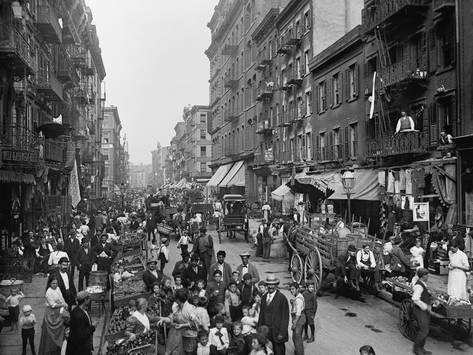 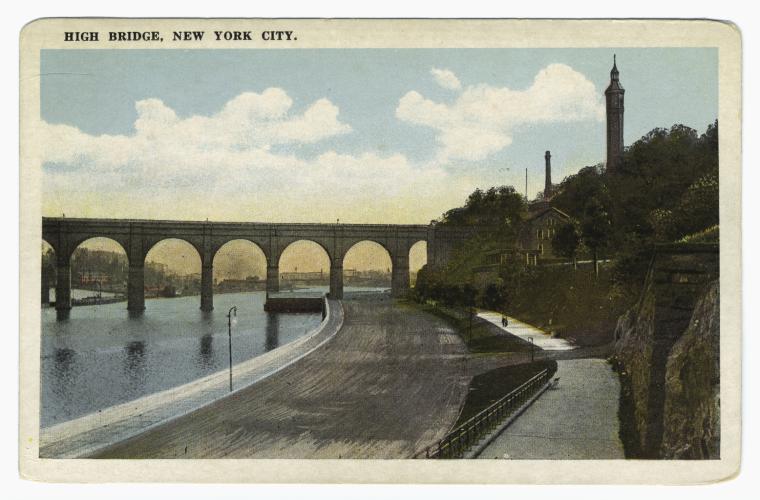         Little Italy, New York City 1900									      Croton Aquaduct, New York City 1900